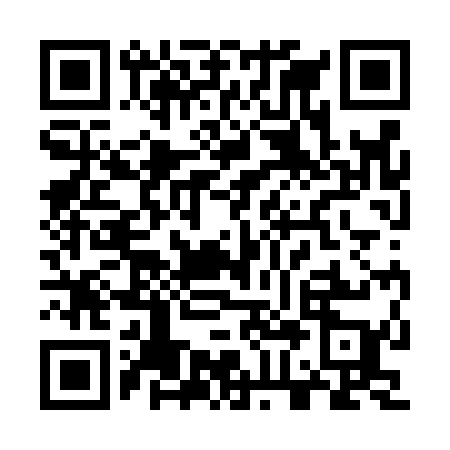 Ramadan times for Mosteiros, PortugalMon 11 Mar 2024 - Wed 10 Apr 2024High Latitude Method: Angle Based RulePrayer Calculation Method: Muslim World LeagueAsar Calculation Method: HanafiPrayer times provided by https://www.salahtimes.comDateDayFajrSuhurSunriseDhuhrAsrIftarMaghribIsha11Mon5:235:236:5212:454:546:396:398:0312Tue5:225:226:5112:454:546:406:408:0413Wed5:205:206:4912:454:556:416:418:0514Thu5:185:186:4812:444:566:426:428:0615Fri5:175:176:4612:444:576:436:438:0716Sat5:155:156:4512:444:586:446:448:0817Sun5:135:136:4312:444:586:456:458:0918Mon5:125:126:4112:434:596:466:468:1019Tue5:105:106:4012:435:006:476:478:1120Wed5:085:086:3812:435:016:486:488:1221Thu5:075:076:3712:425:016:496:498:1422Fri5:055:056:3512:425:026:506:508:1523Sat5:035:036:3312:425:036:516:518:1624Sun5:015:016:3212:415:046:526:528:1725Mon5:005:006:3012:415:046:536:538:1826Tue4:584:586:2912:415:056:546:548:1927Wed4:564:566:2712:415:066:556:558:2028Thu4:544:546:2512:405:066:566:568:2229Fri4:534:536:2412:405:076:576:578:2330Sat4:514:516:2212:405:086:586:588:2431Sun5:495:497:211:396:087:597:599:251Mon5:475:477:191:396:098:008:009:262Tue5:455:457:181:396:108:018:019:273Wed5:445:447:161:396:108:028:029:294Thu5:425:427:141:386:118:038:039:305Fri5:405:407:131:386:128:048:049:316Sat5:385:387:111:386:128:058:059:327Sun5:365:367:101:376:138:068:069:348Mon5:345:347:081:376:138:078:079:359Tue5:335:337:071:376:148:088:089:3610Wed5:315:317:051:376:158:098:099:37